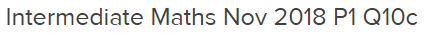 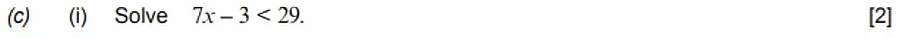 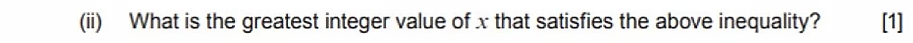 ____________________________________________________________________________________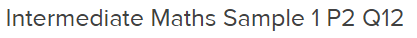 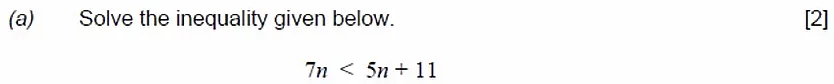 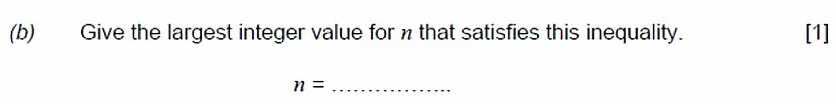 ___________________________________________________________________________________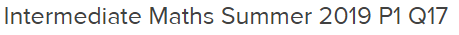 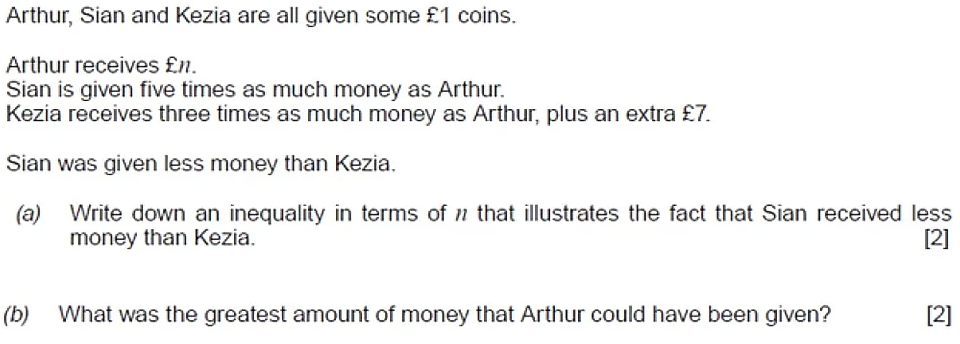 __________________________________________________________________________________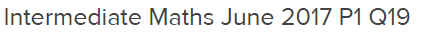 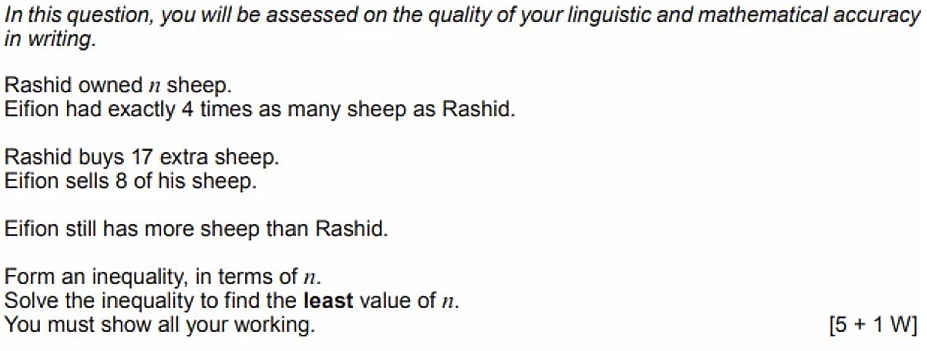 